1. Аналитическая часть.Цель проведения самообследования – обеспечить доступность и открытость информации о деятельности образовательной организации, а также подготовка отчета о результатах самообследования ОО.1.1. Общие сведения об образовательной организации.Полное наименование общеобразовательнойорганизации в соответствии с Уставом: муниципальное бюджетное общеобразовательное учреждение: Донская основная общеобразовательная школаМестонахождение (юридический, фактический адрес):Юридический адрес:347357, Ростовская область, Волгодонской район, поселок Донской, улица Гайдара, дом 7.Фактический адрес:347357, Ростовская область, Волгодонской район, поселок Донской, улица Гайдара, дом 7.Телефон:(86394)73523.Факс:(86394)75501.Электронная почта:donsosch111@rambler.ruАдрес сайта: http://donsosch.ucoz.com/Устав: реквизиты документов принятия, согласования и утверждения: Устав муниципального бюджетного общеобразовательного учреждения: Донская основная общеобразовательная школа принят общим собранием трудового коллектива «01» марта 2017 года. Утвержден приказом Отдела образования администрации Волгодонского района «01» марта 2017 года №75.Учредитель, реквизиты учредительного договора: Учредителемшколы является муниципальное образование - Волгодонской район Ростовской области. Функции и полномочия учредителя осуществляет Отдел образования администрации Волгодонского района. Организационно-правовая форма: учреждение.Тип: бюджетноеПо типу реализуемых основных образовательных программ: общеобразовательная организация. Лицензия на осуществление образовательной деятельности:Лицензия на право ведения образовательной деятельности серия 61 №001355 выдана 16 апреля 2012 года Региональной службой по надзору и контролю в сфере образования Ростовской области. Регистрационный №2316. Срок действия лицензии: бессрочно.Свидетельство о государственной аккредитации. Реализуемые образовательные программы:Свидетельство о государственной аккредитации Серия ОП№025700 от 17апреля 2012 г., выдано Региональной службой по надзору и контролю в сфере образования Ростовской области. Приказ Ростобрнадзора №1545 от 17.04.2012 г.Реализуемые образовательные программы:Наличие филиалов: Филиалов образовательной организации нет.1.2. Система управления. Администрация образовательной организации.Директор МБОУ: Донская ООШ – Cоколина Татьяна Васильевна (I квалификационная категория по должности «Учитель»).Заместитель директора школы по учебно-воспитательной работе – Крицкая Лариса Анатольевна (высшая квалификационная категория по должности «Учитель»).Главный бухгалтер – Сапина Ольга Михайловна.Государственно-общественные формы управления деятельностью педагогического коллектива. Управление Образовательной организацией осуществляется в соответствии с федеральными законами, иными нормативными правовыми актами и настоящим Уставом на основе сочетания принципов единоначалия и коллегиальности.Единоличным исполнительным органом Образовательной организации является Директор, который осуществляет текущее руководство деятельностью Образовательной организации.В Образовательной организации формируются коллегиальные органы управления, к которым относятся: Управляющий совет, Общее собрание работников Образовательной организации, Педагогический совет,Управляющий совет Образовательной организации (далее – Совет) – коллегиальный орган, наделенный полномочиями по осуществлению управленческих функций в соответствии с настоящим Уставом. Совет формируется в соответствии с Положением об Управляющем совете в составе не менее 11 и не более 15 членов с использованием процедур выборов, делегирования и кооптации. Состав Совета утверждается сроком на три года приказом Директора Образовательной организации. Одни и те же лица не могут входить в состав Совета более одного срока подряд.Избираемыми членами Совета являются:– представители родителей (законных представителей) обучающихся в количестве не менее четырех человек (общее количество избранных в состав Совета представителей родителей должно быть не менее одной трети и не более одной второй от общего числа избираемых членов Совета);– представители обучающихся 9 классов в количестве по одному представителю от каждой параллели;– представители работников Образовательной организации не может превышать 1/3 общего числа членов управляющего совета. При этом не менее чем 2/3 из них должны являться педагогическими работниками Образовательной организации. Директор Образовательной организации входит в состав Совета по должности как представитель администрации Образовательной организации.В состав Совета может быть делегирован представитель Учредителя.Совет работает на общественных началах.Управляющий совет выполняет следующие функции:- утверждает программу, основные направления и приоритеты развития Образовательной организации;- участвует в разработке и утверждает локальные акты Образовательной организации, устанавливающие виды, размеры, условия и порядок выплат стимулирующего характера работникам Образовательной организации, показатели и критерии оценки качества результатов и условий образовательного процесса и результативности труда работников.- участвует в оценке качества и результативности труда работников Образовательной организации, в распределении выплат стимулирующего характера и согласовывает их распределение в порядке, устанавливаемом локальными актами Образовательной организации;- обеспечивает участие представителей общественности в осуществлении образовательного процесса; проведении мероприятий воспитательного и иного социально значимого характера; государственной итоговой аттестации выпускников;- участвует в подготовке, обсуждает и согласовывает ежегодный публичный доклад руководителя Учреждения;-устанавливает порядок привлечения и направления расходования финансовых и материальных средств из внебюджетных источников;- координирует деятельность органов коллегиального управления и общественных объединений, не запрещенную законодательством;Согласовывает по представлению руководителя Образовательной организации:основные общеобразовательные программы; годовой календарный учебный график;- предложения Учредителю по государственному (муниципальному) заданию Образовательной организации и проект плана финансово-хозяйственной деятельности;правила внутреннего распорядка обучающихся и работников Образовательной организации;Принимает решение:о единой форме одежды для обучающихся;об исключении обучающегося из Образовательной организации (по представлению педагогического совета) в порядке, предусмотренном законодательством РФ.о мерах социальной поддержки обучающихся и работников Образовательной организации;Вносит руководителю Образовательной организации рекомендации в части:материально-технического обеспечения и оснащения образовательного процесса, оборудования помещений в пределах имеющихся средств;создания необходимых условий для организации питания, медицинского обслуживания обучающихся, воспитанников;организации промежуточной и итоговой аттестации обучающихся;организации мероприятий по охране и укреплению здоровья обучающихся, воспитанников;организации образования лиц с ограниченными возможностями здоровья, одаренных детей;социальной поддержки обучающихся и работников, находящихся в трудной жизненной ситуации;совершенствования воспитательной работы, организации спортивной и досуговой деятельности. Решения, принятые Управляющим советом по вопросам, отнесенным Уставом к его компетенции, обязательны для исполнения руководителем Образовательной организации, который обеспечивает их выполнение работниками Образовательной организации. По вопросам, не отнесенным Уставом к компетенции Управляющего совета, решения Управляющего совета носят рекомендательный характер.В состав Общего собрания входят все работники Образовательной организации. Руководство Общим собранием осуществляет Председатель, которым по должности является руководитель организации. Ведение протоколов Общего собрания осуществляется секретарем, который избирается на первом заседании Общего собрания сроком на один календарный год. Председатель и секретарь Общего собрания выполняют свои обязанности на общественных началах.Общее собрание Образовательной организации собирается его Председателем по мере необходимости, но не реже двух раз в год. Общее собрание считается правомочным, если на нем присутствует не менее 50% членов трудового коллектива Образовательной организации.Решения Общего собрания принимаются открытым голосованием.-  считаются принятыми, если за них проголосовало не менее 2/3 присутствующих; - являются правомочными, если на заседании присутствовало не менее 2/3 членов совета; - после принятия носят рекомендательный характер, а после утверждения руководителем учреждения становятся обязательными для исполнения;- доводятся до всего трудового коллектива учреждения не позднее, чем в течение трех дней после прошедшего заседания. Компетенция Общего собрания: проведение работы по привлечению дополнительных финансовых и материально-технических ресурсов, установление порядка их использования;внесение предложений об организации сотрудничества Образовательной организации с другими образовательными и иными организациями социальной сферы, в том числе при реализации образовательных программ Образовательной организации и организации воспитательного процесса, досуговой деятельности;представление интересов учреждения в органах власти, других организациях и учреждениях;рассмотрение документов контрольно-надзорных органов о проверке деятельности Образовательной организации;заслушивание публичного доклада руководителя Образовательной организации, его обсуждение;принятие локальных актов Образовательной организации согласно Уставу, включая Правила внутреннего трудового распорядка организации; Кодекс профессиональной этики педагогических работников Образовательной организации;участие в разработке положений Коллективного договора. Педагогический совет Образовательной организации является постоянно действующим коллегиальным органом управления, который создается для рассмотрения основных вопросов образовательного процесса.Педагогический совет образуют сотрудники Образовательной организации, занимающие должности педагогических и руководящих работников. Каждый педагог с момента приема на работу до расторжения трудового договора является членом педагогического совета. Председателем педагогического совета Образовательной организации по должности является руководитель Образовательной организации. Решения Педагогического совета по вопросам, входящим в его компетенцию, правомочны, если на заседании присутствовало не менее двух третей состава. Решения принимаются простым большинством голосов. При равенстве голосов голос Председателя Педагогического совета является решающим. Педагогический совет в полном составе собирается не реже одного раза в учебный триместр (четверть).Руководитель Образовательной организации своим приказом назначает на учебный год секретаря педагогического Совета, который ведет протоколы заседаний.Решение Педагогического совета оформляется протоколом.Педагогический совет может быть собран по инициативе его председателя, по инициативе не менее одной трети членов Педагогического совета. На заседаниях Педагогического совета могут присутствовать: работники Образовательной организации, не являющиеся членами Педагогического совета; граждане, выполняющие работу на основе гражданско-правовых договоров, заключенных с Образовательной организацией; обучающиеся, родители (законные представители) обучающихся, при наличии согласия Педагогического совета. Решения педагогического совета принимаются большинством голосов от числа присутствующих, носят рекомендательный характер и становятся обязательными для всех членов педагогического коллектива после утверждения руководителем Образовательной организации.Структура методической работыМетодическая тема, над которой работал педагогический коллектив школы в 2016-2017 учебном году - «Повышение уровня профессионального мастерства и развитие профессиональной компетентности педагога, как фактор повышения качества образования в условиях перехода на ФГОС». Основными целями методической работы образовательной организации стали:Совершенствование системы повышения квалификации и профессиональной компетентности педагогов, стимулирование и поддержка педагогических работников школы, повышение престижа образовательной организации через рост квалификации педагогических работников.В связи с этим ставятся задачи:Создание оптимальных условий (правовых и организационных) для повышения образовательного уровня педагогических работников по квалификации с учетом современных требований (нормативно-правовой базы).Совершенствование учебно-методического и информационно-технического обеспечения УВП педагогов с учетом современных тенденций развития образования.Совершенствование управленческой компетенции руководителей образовательного учреждения.Повышение мотивации педагогов в росте профессионального мастерства, на получение современных знаний.Создание модели условий мотивации профессионального развития педагогических кадров.Разработка нормативной модели деятельности и содержания обучения педагога школы.Разработка индивидуальных программ повышения квалификации педагогов для разных категорий специалистов.Вооружение новыми профессиональными знаниями, компетенциями, необходимыми для реализации ФГОС нового поколения; новыми педагогическими технологиями.Организация эффективного функционирования системы повышения квалификации учителей школы.Создание системы профконсультирования, помогающей начинающим педагогам на всех этапах их профессиональной карьеры.Создание системы стимулирования деятельности работников школы.Развитие коллектива единомышленников.Для реализации основных задач в школе созданы творческие группы педагогов, действующие на основании соответствующих положений. Каждый учитель состоит в творческой группе и работает над своей индивидуальной методической темой. В школе работают три творческие группы и одно методическое объединение:Творческая группа «Повышение эффективности и качества образования в начальной школе в условиях ФГОС»;Творческая группа «Работа со способными и одаренными детьми»;Творческая группа «Современный урок»;Методическое объединение классных руководителей. Руководители творческих групп и опытные педагоги входят в состав Методического совета школы. Для проведения экспертизы рабочих программ в школе создан и работает Экспертный совет3. Образовательная деятельность.Образовательная деятельность в МБОУ: Донская ООШ ведется в соответствии со следующими документами: - Федеральный Закон от 29.12. 2012 № 273-ФЗ «Об образовании в Российской Федерации»;- Федеральный закон от 01.12.2007 № 309 (ред. от 23.07.2013) «О внесении изменений в отдельные законодательные акты Российской Федерации в части изменения и структуры Государственного образовательного стандарта»;- Областной закон от 14.11.2013 № 26-ЗС «Об образовании в Ростовской области» (в ред. от 24.04.2015 № 362-ЗС);- постановление Главного государственного санитарного врача РФ от 29.12.2010 № 189 «Об утверждении СанПиН 2.4.2.2821-10 «Санитарно-эпидемиологические требования к условиям и организации обучения в общеобразовательных учреждениях»;- приказ Минобразования России от 05.03.2004 № 1089 «Об утверждении федерального компонента государственных образовательных стандартов начального общего, основного общего и среднего (полного) общего образования»;- приказ Минобразования России от 09.03.2004 № 1312 «Об утверждении федерального базисного учебного плана и примерных учебных планов для образовательных учреждений Российской Федерации, реализующих программы общего образования» (в ред. приказов Минобрнауки России от 20.08.2008 № 241, 30.08.2010 № 889, 03.06.2011 № 1994, от 01.02.2012 № 74);- приказ Минобрнауки России от 05.10.2009 № 373 «Об утверждении и введении в действие федерального государственного образовательного стандарта начального общего образования» (в ред. приказов Минобрнауки России от 26.11.2010 № 1241, от 22.09.2011 № 2357, от 18.12.2012 № 1060, от 29.12.2014 № 1643);- приказ Минобрнауки России от 17.12.2010 № 1897 «Об утверждении и введении в действие федерального государственного образовательного стандарта основного общего образования» (в ред. приказа Минобрнауки России от 29.12.2014 № 1644);- приказ Минобрнауки России от 30.08.2013 № 1015 «Об утверждении Порядка организации и осуществления образовательной деятельности по основным общеобразовательным программам - образовательным программам начального общего, основного общего и среднего общего образования» (в ред. от 13.12.2013, от 28.05.2014, от 17.07.2015); - приказ Минобрнауки России от 31.03.2014 № 253 «Об утверждении федерального перечня учебников, рекомендуемых к использованию при реализации имеющих государственную аккредитацию образовательных программ начального общего, основного общего, среднего общего образования» (в ред. приказов Минобрнауки России от 08.06.2015 № 576, от 28.12.2015 № 1529, от 26.01.2016 № 38);- приказ Минобрнауки России от 28.05.2014 № 594 «Об утверждении Порядка разработки примерных основных образовательных программ, проведения их экспертизы и ведения реестра примерных основных образовательных программ» (в ред. приказов Минобрнауки России от 07.10.2014 № 1307, от 09.04.2015 № 387);- приказ Минобрнауки России от 29.04.2015 № 450 «О порядке отбора организаций, осуществляющих выпуск учебных пособий, которые допускаются к использованию при реализации имеющих государственную аккредитацию образовательных программ начального общего, основного общего, среднего общего образования»;- письмо Минобразования России  от 31.10.2003 № 13-51-263/123 «Об оценивании  и аттестации учащихся, отнесенных по состоянию  здоровья к специальной медицинской группе для занятий физической культурой»;- письмо Департамента государственной политики в образовании Минобрнауки России от 04.03.2010 № 03-413 «О методических рекомендациях по реализации элективных курсов»;- письмо Департамента общего образования Минобрнауки России от 12.05.2011 № 03-296 «Об организации внеурочной деятельности при введении федерального государственного образовательного стандарта общего образования»;- письмо Минобрнауки России от 09.02.2012 № 102/03 «О введении курса ОРКСЭ с 1 сентября 2012 года»;- письмо от 15.11.2013 № НТ-1139/08 «Об организации получения образования в семейной форме»;- письмо Минобрнауки России от 29.04.2014 № 08-548 «О федеральном перечне учебников»;- письмо  Минобрнауки России от 15.07.2014 № 08-888 «Об аттестации учащихся общеобразовательных организаций по учебному предмету «Физическая культура»;- письмо Минобрнауки России от 25.05.2015 № 08-761 «Об изучении предметных областей: «Основы религиозных культур и светской этики» и «Основы духовно-нравственной культуры народов России»;- письмо от 20.07.2015 № 09-1774 «О направлении учебно-методических материалов».На конец 2017 г. в школе обучалось 124 человека. Организовано 9 классов-комплектов. Все классы общеобразовательные. Средняя наполняемость по школе составляет 14 человек. В классах первого уровня обучалось 61 человек (средняя наполняемость класса – 15,2 человек), в классах второго уровня обучалось 63 человека (средняя наполняемость класса – 12,2 человек). Комплектование учащихся в 1 класс осуществляется по принципу микрорайона в соответствии с законом ''Об образовании в Российской Федерации", Уставом школы и локальными актами школы.Школа работает на пятидневной рабочей неделе (1-9 классы). Обучение в школе ведется в одну смену. Начало занятий в 830 ч. Продолжительность уроков в школе 40 минут (в первом классе в 1 четверти- - 35 минут). Продолжительность перерывов: маленькая перемена - 10 мин, две большие перемены – по 20  мин. (1 смена).Начало учебного года - 1 сентября. Окончание учебного года - 31 мая. Таким образом, количество учебных недель для первого класса – 33, для 2 кл., 4 кл., 9 кл. – 34 недели; для 5-8 классов – 35 недель. В течение года предусмотрены каникулы, общая продолжительность которых составляет 30 календарных дней (в первом классе есть еще дополнительные каникулы в III четверти - 1 неделя):• осенние каникулы: с 28 октября по 05 ноября - осенние каникулы (продолжительность 9 дней); • -зимние каникулы: 30 декабря – 10 января (продолжительность 12 дней); • весенние каникулы: 24 марта – 1 апреля (продолжительность 9 дней); • дополнительные каникулы для 1 класса: 12 февраля – 18 февраля.Обучение в школе ведется в соответствии с расписанием, составленным на основе учебного плана школы.1.4. Содержание и качество подготовки учащихся.Динамика уровня качественной успеваемости на уровнях общего образованияСистема образования в школе включает в себя уровни обучения, соответствующие основным этапам развития учащихся:I уровень - начальное образование. Срок обучения 4 года. На данном уровне школа обеспечивает первоначальное становление личности ребенка, выявление и развитие личности ребенка, выявление и развитие его способностей, формирование у школьника умения и желания учиться. Сформировано 4 класса-комплектов, в которых обучалось 61 человек.2 уровень – основное общее образование, срок обучения 5 лет. На данном уровне школа закладывает фундамент общеобразовательной подготовки. Она обеспечивает развитие личности учащегося, его склонностей к усвоению основ наук и формированию научного мировоззрения.На этом уровне обучения было сформировано 5 классов-комплектов, в которых обучались 63 человека. Процент усвоения материала на первом уровне составил 100% , процент качества усвоения материала составил 47,3% (было 44,7%).  На 2 уровне обучения наблюдается повышение уровня обученности учащихся, и повышение качества обученности учащихся. В целом и по школе повысилось.Численность обучающихся, успевающих на «4» и «5» по результатам промежуточной аттестации.На диаграммах приведен сравнительный анализ усвоения материала и качества усвоения материала учащимися по классам 2016-2017 уч.г., 2015-2016 уч. г, 2014--2015 уч. год.Сравнительный анализ усвоения материала:Сравнительный анализ качества обученности: Анализ диаграмм показывает, что:1. Во 2, 3, 4, 7 и 9 классе наблюдается стабильность в усвоении материала за последние 3 года (100%).  Кроме этого наблюдается рост усвоения материала в 5 и 6 классах.  2. В 6,7 и 8 классе наблюдается положительная динамика роста качества усвоения материала за три последних года. В 3 и 5 классах наблюдается снижение показателя. Небольшое повышение качества усвоения во 2, 4 и 9 классах.Педагогами школы ведется активное внедрение в образовательный процесс новых информационных технологий, элементов здоровьесберегающих технологий и технологий дифференцированного обучения; проводятся методические семинары и педагогические советы по внедрению в образовательный процесс современных технологий, методов; внедряется в практику методической работы обобщение опыта педагогов школы; проводятся консультационные занятия для слабоуспевающих и неуспевающих обучающихся, учащихся группы «резерва»; ведется внутришкольный контроль за качеством образования.Результаты государственной (итоговой) аттестации в 9 классе за курс основной общей школы в 2017 годуПодготовка к государственной итоговой аттестации выпускников 9 класса осуществлялась согласно утвержденному плану. Изучаются нормативные документы, регламентирующие проведение ГИА в2017 г. и спланированы практические действия по их исполнению.Обеспечено выполнение государственного образовательного стандарт (календарного учебного графика, программ учебных предметов); организован внутришкольный мониторинг учебных достижений обучающихся; обеспечено информирование всех участников образовательного процесса о проведении ГИА в 2017 г. и необходимых мерах по ее подготовке. Все выпускники сдали основной государственный экзамен, своевременно завершили освоение ООП ООО и получили аттестаты об основном общем образовании соответствующего образца.Кол-во выпускников в 2017 г.  – 18___; допущено – _18__,  не допущены - 0___, прошли ГИА -_18__ чел., из них получили аттестат с отличием - 1___. Учащиеся сдавали по два обязательных экзамена (русский язык и математика) и по два экзамена по выбору (обществознание, география, химия) в форме ОГЭ.Усвоение материала по результатам государственной (итоговой) аттестации выпускников 9 класса по всем предметам составляет 100%. Все учащиеся 9 класса успешно прошли государственную (итоговую) аттестацию выпускников. Средний балл государственной (итоговой) аттестации выпускников 9 класса – 3,7. Это значение выше, чем значение среднего балла за государственную (итоговую) аттестацию прошлого года (было 3,4).Один человек прошел государственную (итоговую) аттестацию на «отлично» (6%) и семь человек прошли государственную (итоговую) аттестацию на «хорошо» и «отлично» (39%), в 2015-2016учебном году было 5 выпускников (42%).Сравнение результатов государственной (итоговой) аттестации выпускников 9 класса за последние три года приведено в таблице.Анализ данных показывает, что все выпускники на протяжении предыдущих трех лет успешно проходят государственную (итоговую) аттестацию и получают аттестаты об основном общем образовании. Качество прохождения аттестации в 2016-2017 учебном году выше, чем в 2015-2016 учебном году. По математике 14 учащиеся подтвердили свои оценки, 4 ученика получили оценку выше годовой. По русскому языку 12 учащихся подтвердили свои оценки, 6 учеников получили оценку выше годовой.По обществознанию 13 учащихся подтвердили свои оценки, 4 ученика получили оценку выше годовой, 1 ученик получил оценку ниже годовой. По географии все 10 человек подтвердили свои оценки. По химии 7 человек подтвердили свои оценки, 1 ученик получил оценку выше годовой. Сравнительный анализ результатов государственной (итоговой) аттестации с участием ТЭК за три последних года приведен в таблице:Сравнительный анализ результатов выпускников 9-х классов, проходивших государственную итоговую аттестацию в форме ОГЭ показывает, что качество усвоения материала в этом учебном году выше, чем в 2015 и ниже чем в 2016 годах. В 2016-2017 учебном году в соответствии с планом работы школы был проведен репетиционный экзамен по русскому языку и математике. Цель: выявление реального уровня знаний, умений и навыков учащихся и организация дальнейшей работы по ликвидации пробелов в знаниях и умениях учащихся. Результаты репетиционных экзаменов по математике и русскому языку оказались невысокими. В дальнейшем была проведена большая подготовка к сдаче ГИА обучающимися.Анализ результатов государственной итоговой аттестации позволяет выделить ряд проблем, на которые необходимо будет обратить особое внимание в 2017-2018 учебном году.1. Продолжать проводить целенаправленную работу на развитие мотивации обучающихся.2. Необходимо пересмотреть качественную систему повторения при подготовке к государственной (итоговой) аттестации выпускников.3. Необходимо вести строгий контроль посещения обучающимися, имеющими низкий уровень учебной мотивации, консультаций, подготовки к ним и работе. О результатах контроля обязательно извещать родителей обучающихся (под роспись).Всероссийские проверочные работы (октябрь 2017 г.).2 класс русский языкАнализ диаграммы полученных баллов показывает, что:максимальный балл (21 -100%)  набрал  один ученик (6%), 11 учеников (69%) набрали от 13 до 17 баллов (62-81%), 4 учащихся (25%) набрали от 7 до 12 баллов (33-57%)Анализ диаграммы выполнения заданий учащимися показывает, что:Максимальный процент полностью выполненных заданий составил 25% (4 человека)Минимальный процент (33%) выполнения заданий составил 6% (1 человек)5 класс русский языкАнализ диаграммы полученных первичных баллов показывает, что:максимальный балл (15- 100%)  не набрал ни один ученик (0%), 6 учеников(40%) набрали 9-11 баллов (60-73%), 7 учащихся (47% ) набрали 5-8 баллов (33-73%)2 учащихся (13%) набрали 1-2 баллов (6-13%)Анализ диаграммы выполнения заданий учащимися показывает, что:Максимальный процент полностью выполненных заданий составил 40% (6 человек)Минимальный процент (6%) выполнения заданий составил 6% (1 человек)Участие в олимпиадахБыли проведены олимпиады по математике (учитель Недопекина Е.В.), истории (учитель Соколина Т.В.), русскому языку и литературе (учитель Кудымова С.А., Кудымова Н.Ф.), немецкому языку (учитель Чаущак Н.А.), географии, физике (учитель Крицкая Л.А.), биологии и химии (учитель Провоторова Т.Г.), обществознанию (учитель Кудымова Н.Ф.), физической культуре (Евсеев Д.А.).Тексты работ для проведения школьного тура предметных олимпиад были подготовлены учителями, вошедшими в состав творческих групп по разработке олимпиадных заданий. Анализ результатов проведения школьного тура олимпиад приведен в таблице.Анализ таблицы показывает:Наибольшее количество участников школьного тура предметных олимпиад по физкультуре (40 человек). 2. Наибольшее количество участников олимпиады – учащиеся 8 класса.3.  Наибольшее количество победителей и призеров в количественном соотношении по  географии и физкультуре. 4. Победителей школьного тура предметных олимпиад 0, а призеры определены по географии, математике, литературе, немецкому языку, физкультуре и обществознанию.5.  Количество участников школьного тура предметных олимпиад по сравнению с прошлым учебным годом возросло, количество предметов, по которым проходили олимпиады, увеличилось. 6. Призеров больше среди учащихся старшего звена, чем среднего. К сожалению предметные олимпиады проходят на втором уровне.Результативность участия учащихся МБОУ: Донская ООШ приведена в таблице:Эффективность участия в муниципальном этапе всесоюзного тура предметных олимпиад:2015-2016 учебный год – 50%;2016-2017 учебный год –100%.2017-2018 учебный год-20%Сравнительный анализ участия и результативности участия за 3 последних года учащихся МБОУ: Донская ООШ в олимпиадах приведен в таблице:Анализ эффективности участия в муниципальном этапе всероссийского тура предметных олимпиад и данных таблицы показывает, что:1. Эффективность участия в муниципальном этапе в 2016-2017 учебном году выше, чем в 2017-2018 учебном году, и выше, чем в 2015-2016 учебном году. Количество учащихся уменьшилось, а качество увеличилось: добавился один победитель в предметной олимпиаде по физкультуре, а по русскому языку победитель муниципального тура стал участником областной олимпиады. 2. По сравнению с 2015-2016 учебным годом увеличилось количество предметов, по которым принимают участие обучающиеся школы.Кроме этого национальный состав учащихся накладывает свои ограничения, связанные с языковым барьером. Олимпиадные задания зачастую сформулированы так, что не каждый участник может выделить основное и главное. Традиционно учащиеся школы принимают участие во Всероссийской предметной олимпиаде «Олимпус» (32 человека- математика, русский язык, история, география). Результаты: «Олимпус» - 2 диплома лауреата (география).Доступность дополнительного образования детейОхват школьников дополнительным образованием - .100%, из них в учреждениях системы дополнительного образования занимается _124___ чел. (100 %),  в учреждениях культуры - 20 чел. (от общего числа обучающихся 16%). Кроме этого на базе школы от МБОУ ДОД: ДЮСШ, тренером - преподавателем Бордюг В.Н., ведутся занятия по самбо и дзюдо - 30 чел. (от общего числа обучающихся 23%). Учащиеся школы неоднократно становились победителями и призерами соревнований по дзюдо и самбо; от МБОУ ДО ЦВР педагогами школы ведутся занятия по разнообразным видам деятельности – 124 чел. (100%).Кроме этого 96 человек (учащиеся 1-7  классов, обучающиеся по ФГОС) занимаются в рамках внеурочной деятельности (77%). Таким образом, общая занятость учащихся в кружках составляет – 124 человека (100%).В МБОУ: Донская ООШ в 2016-2017 учебном году школьники занимались в следующих кружках и секциях:Кружки:- 2016-2017 уч.г.: 9 кружков, из них: 3 спортивных, 2 предметных, 1 краеведческий, 1 художественно-эстетический, 1 познавательный. (63 школьника занимаются в кружках – 49,6% от общего числа обучающихся).- 2015-2016 уч.г.: 8 кружков, из них: 4 спортивных, 2 предметных, 1 краеведческий, 1 художественно-эстетический (65 школьников занимаются в кружках 51 % от общего числа обучающихся).-2014-2015 уч.г.: 8 кружков, из них: 2 спортивных, 6 предметных. (69 школьников занимаются в кружках – 57% от общего числа обучающихся).Процент участия меньше, так как детей меньше.В соответствии с ФГОС II поколения в школе, наряду с кружками, организована внеурочная деятельность по следующим направлениям: общеинтеллектуальное («Доноведение», «Хочу все знать»), общекультурное («Риторик», «В мире сказок»), духовно-нравственное («Акварелька», «Умелые ручки», «Волшебная кисточка», «Чудеса в ладошке», «ОДНК России»), спортивно-оздоровительное («Подвижные игры», «Шахматы», «Шашки»), социальное («Юные исследователи», «В мире профессий»). В этих видах деятельности задействованы 65% учащихся (1-6 кл.) от общего числа обучающихся.  Участие воспитанников в конкурсахАнализ участия и результативности участия учащихся МБОУ: Донская основная общеобразовательная школа в конкурсах и фестивалях показывает, что по сравнению с прошлым учебным годом количество конкурсов увеличилось, увеличилось количество всероссийских конкурсов, уменьшилось количество призовых мест на всероссийских конкурсах, но зато увеличилоськоличество призовых мест на межрегиональном и областном уровнях, увеличилось количество призовых мест на муниципальном уровне. Еще очень много конкурсов результат которых неизвестен. В этом учебном году учащиеся более активны были в конкурсах в сравнении с прошлым учебным годом.Сравнительный анализ участия в традиционных мероприятиях показывает:В районной конференции «Поиск и творчество»: в 2014-2015 уч.год.-1 призер, 2015-2016 – 2 призера, 2016-2017 – 1 победитель. В 2014-2015 г. в конкурсе-фестивале «Безопасное колесо» - участие, 2015-2016 и 2016-2017 – участие.Всероссийский конкурс «Живая классика» (районный тур): в 2014-2015 участие, 2015-2016 и 2016-2017 – участие.Районные соревнования по баскетболу среди юношей и девушек. 2014-2015 - Юноши – 2 место, девушки- 3 место; 2015-2016 – 2 призовых места; 2016-2017 – 2 и 3 место.Районные соревнования по кроссу – 2014-2015 - два призовых места в личном первенстве; 2015-2016 – 2 призовых места; 2016-2017 – 7 призовых мест.Востребованность выпускниковПродолжение образования выпускников МБОУ: Донская ООШВнутренняя система оценки качества образованияПоложение о внутренней системе оценки качества образования в МБОУ: Донская основная общеобразовательная школа (далее – Положение) определяет цели, задачи, принципы системы оценки качества образования в школе (далее – система оценки качества образования или СОКО), ее организационную и функциональную структуру, реализацию (содержание процедур контроля и экспертной оценки качества образования) и общественное участие в оценке и контроле качества образования.Положение представляет собой нормативный документ, разработанный в соответствии с нормативными правовыми актами Российской Федерации, Уставом школы и локальными актами, регламентирующими реализацию процедур контроля и оценки качества образования в школе. Система оценки качества образования представляет собой совокупность организационных структур, норм и правил, диагностических и оценочных процедур, обеспечивающих на единой основе оценку образовательных достижений обучающихся, эффективности образовательных программ с учетом запросов основных пользователей результатов системы оценки качества образования. Основными пользователями результатов системы оценки качества образования школы являются: учителя, обучающиеся и их родители, педагогический совет школы, экспертные комиссии при проведении процедур лицензирования, аккредитации школы, аттестации работников школы, Отдел образования администрации Волгодонского района.Система оценки, контроля и учета знаний сложилась в течение ряда лет, она позволяет отследить как рост познавательных интересов учащихся, их стремление к знаниям, так и уровень ЗУН по всем направлениям знаний. Она включает в себя диагностические методы, тесты психолого-диагностические методики изучения уровня психического развития личности, контрольные работы.Объектами оценки качества образования являются:учебные и внеучебные достижения учащихся;продуктивность, профессионализм и квалификация педагогических работников.Предметоценки:качество образовательных результатов (степень соответствия результатов освоения обучающимися образовательных программ государственному стандарту);качество условий образовательного процесса (качество условий реализации образовательных программ);эффективность управления качеством образования.Реализация оценки качества образования осуществляется посредством существующих процедур контроля и экспертной оценки качества образования.Процедуры системы оценки качества образования:лицензирование – определяет соответствие условий осуществления образовательного процесса государственным и региональным стандартам;государственная аккредитация – процедура признания государственного статуса ОО;итоговая аттестация выпускников – устанавливает уровень подготовки выпускников ОО в соответствии с требованиями государственного образовательного стандарта на ступенях основного образования;аттестационная экспертиза – устанавливает соответствие содержания, уровня и качества подготовки учащихся ОО требованиям государственного стандарта;аттестация руководителей и педагогов ОО – определяет уровень соответствия педагогических работников должностным требованиям и квалификационным категориям;общественная экспертиза качества образования – проводится силами общественных, независимых, гражданских институтов и организаций через систему конкурсов;профессиональные конкурсы;система внутришкольного контроля;мониторинг образовательных достижений учащихся на разных уровнях обучения;анализ творческих достижений школьников.Основу мониторинга школьного образования составляет система показателей и инструментарий измерения:- уровня обученности учащихся;- уровня воспитанности школьников;- уровня социальной адаптации учащихся и выпускников школы к жизни в обществе;- степени сохранения здоровья детей;- уровень выполнения федерального государственного образовательного стандарта образования.В течение 2017 года администрация школы совместно с руководителями творческих групп, ученическим самоуправлением проводила внутреннюю оценку качества образования по плану мониторинга через:-мониторинг успеваемости учащихся по основным предметам учебного плана (административные контрольные работы 2 раза в год);- состояние преподавания учебных предметов, выполнение государственных образовательных стандартов, анализ результатов промежуточной и государственной итоговой аттестации;- мониторинговое исследование обучающихся 1-ых классов «Готовность к обучению в школе и адаптация»;-мониторинговое исследование обученности и адаптации обучающихся 5-ых классов;- мониторинг участия обучающихся в интеллектуальных и творческих конкурсах.Итоги мониторинга образования оформляются в схемах, графиках, таблицах. Диаграммах, отражаются в аналитических материалах, содержащие рекомендации. Данные исследования обсуждаются на педагогических советах, совещаниях при директоре.Кадровое обеспечение.Укомплектованность педагогическими работниками в МБОУ: Донская ООШ составляет 100%. А именно:- административно-управленческий персонал – 1 чел (укомплектованность - 100%);- педагогические работники – 14 человек (в том числе директор, укомплектованность - 100%).Вакансий – нет.Трудовые отношения работников МБОУ: Донская ООШ и образовательного учреждения регулируются трудовыми договорами. Условия трудового договора не противоречат законодательству Российской Федерации о труде. Решение вопросов, связанных с регулированием трудовых отношений, обеспечение эффективной системы управления персоналом образовательного учреждения строится, в том числе, в соответствии с должностными инструкциями, разработанными на основе «Квалификационных характеристик должностей работников образования» Единого квалификационного справочника должностей руководителей, специалистов и служащих (утвержденного приказом Минздравсоцразвития РФ от 26.08.2010 г № 761н). Все работники МБОУ: Донская ООШ ознакомлены (под роспись) со своими должностными обязанностями до начала нового учебного года (до 01.09.17 г)Порядок комплектования образовательного учреждения работниками регламентируется Уставом МБОУ: Донская ООШ. Педагогические работники МБОУ: Донская ООШ соответствуют требованиям, предъявляемым к работникам общеобразовательных учреждения в соответствии с разделами 2,3,4 «Квалификационных характеристик должностей работников образования» Единого квалификационного справочника должностей руководителей, специалистов и служащих (утвержденного приказом Минздравсоцразвития РФ от 26.08.2010 г № 761н), ст.45 федерального закона «О наркотических средствах и психотропных веществах» (от 08.01.1998 г №3-ФЗ), п.3 «Правил противопожарного режима в Российской Федерации» (утвержденных постановлением правительства РФ от 25.04.2012 г. N 390 «О противопожарном режиме».Административно-управленческий персонал строит свою работу по улучшению результативности и эффективности учреждения, в том числе систему менеджмента качества, через вовлечение работников и их поддержку в соответствии с требованиями ГОСТ Р ИСО 9004-2001 «Система менеджмента качества. Рекомендации по улучшению деятельности» (п.6.2 «Работники» раздела 6 «Менеджмент ресурсов»).Анализ педагогических кадров на основании требований вышеперечисленных документов и аналитической информации отчета показывает, что:1. Квалификационный сравнительный анализ педагогических кадров:Аттестация проводится в целях установления соответствия уровня квалификации педагогических работников требованиям, предъявляемым к квалификационным категориям (первой или высшей) или подтверждения соответствия педагогических работников занимаемым ими должностям на основе оценки их профессиональной деятельности. Аттестация педагогических кадров проводилась в соответствии с Положением о порядке аттестации педагогических работников государственных и муниципальных образовательных учреждений (утвержденного Приказом Министерства образования и науки Российской Федерации от 7 апреля 2014 г. № 276 «Об утверждении Порядка проведения аттестации педагогических работников организаций, осуществляющих образовательную деятельность»). Администрация МБОУ: Донская ООШ (директор) не имеет квалификационную категорию по должности «Руководитель», так как третий год работает. 13 педагогических работников (93%) МБОУ: Донская ООШ имеют квалификационные категории или аттестованы на соответствие занимаемой должности. Из них имеют:- высшую квалификационную категорию по должности «Учитель» - 2 чел (14 %);- первую квалификационную категорию по должности «Учитель» - 3 чел (22 %);- аттестованы на соответствие занимаемой должности «Учитель» - 7 чел (50 %);- аттестованы на соответствие занимаемой должности «Старший вожатый» - 1 чел (7%).Не имеет квалификационной категории 1 человек (7%) (первый  год ведущий преподавательскую деятельность). Этот педагог в соответствии с Положением о порядке аттестации педагогических и руководящих работников государственных и муниципальных образовательных учреждений, не мог быть аттестован в 2016-2017 учебном году.Сравнительный анализ с предыдущими периодами показал, что количество учителей, имеющих первую квалификационную категорию в этом учебном году увеличилось на 1. В остальном коллектив стабилен и педагоги своевременно проходят аттестацию на соответствие занимаемой должности или на подтверждение ранее присвоенной квалификационной категории. В 2016-2017 году 2 педагога подтвердили свое соответствие занимаемой должности. 2. Возрастной состав педагогов:Возрастной анализ педагогических кадров показывает, что 43% коллектива составляют педагоги в возрасте от 31 до 50 лет. Средний возраст педагогического коллектива 49.Педагогический коллектив в основном стабилен. В этом году появился молодой специалист. Самому молодому педагогу в школе – 31 год. Только 2 (14%) педагога являются пенсионерами по возрасту, остальные - младше 55 лет.3. Образование:В МБОУ: Донская ООШ работают педагогические работники:- с высшим образованием – 13 человек, что составляет 93% (из них с высшим педагогическим – 10 человек, 71%);- со средним профессиональным образованием – 1 человек (7%). У 13 педагогов стаж превышает 20 лет. 4. Анализ кадрового состава по стажу:Анализ кадрового состава по стажу показывает, что 71% педагогов имеют педагогический стаж более 20 лет. В коллективе один молодой специалист, педагогов пенсионного возраста  2. Таким образом, можно сделать вывод, что в МБОУ: Донская ООШ работают опытные квалифицированные педагоги.5. Повышение квалификации:Анализ прохождения курсовой подготовки показывает, что только 1 педагогический работник (молодой специалист) не проходила курсовую подготовку в последние 5 лет. Все остальные педагогические работники проходят курсовую переподготовку в ГОУ ДПО РО «РИПК и ППРО», его Волгодонском филиале или в других организациях (в АНО «Санкт-Петербургский центр ДПО», ФГБОУ ВПО «ДГТУ», ЧОУ ДПО ИППК г. Новочеркасск) в соответствии с графиком прохождения курсовой подготовки 1 раз в 3 года.В 2016-2017 учебном году прошли курсовую подготовку:Соколина Т.В. – ЧОУ ДПО ИППК г. Новочеркасск «Методика преподавания истории в соответствии с ФГОС».Крицкая Л.А. – ГБОУ ДПО РО РИПК и ППРО «Эффективные стратегии и технологии реализации ФГОС по информатике»,Крицкая Л.А. – ГБОУ ДПО РО РИПК и ППРО «Проектирование развивающей образовательной среды при обучении физике в условиях реализации ФГОС и в соответствии с основными стратегическими ориентирами ФЦПРО»Крицкая Л.А. – ГБОУ ДПО РО РИПК и ППРО «Экспертиза профессиональной деятельности и оценка уровня профессиональной компетентности педагогических работников»Крицкая Л.А. – ООО «Общее образование: МКЦ» «Подготовка экспертов к оцениванию развернутых ответов экзаменационных работ участников ГИА-9 по предмету «География»Провоторова Т.Г. – ЧОУ ДПО ИППК г. Новочеркасск «Методика преподавания биологии в соответствии с ФГОС».Чаущак Н.А. – ООО ЦПО «Развитие» «Подготовка организаторов и руководителей пунктов проведения государственной итоговой аттестации: ЕГЭ-11 и ОГЭ -9»Матвиюк Н.А. - ГБОУ ДПО РО РИПК и ППРО «Современные программы и педагогические технологии качества начального общего образования, обеспечивающие реализацию ФГОС НОО»Мышковец И.В. - ГБОУ ДПО РО РИПК и ППРО «Обеспечение эффективности и доступности системы обучения русскому языку в поликультурной образовательной среде НОО»Мышковец И.В. – ООО ЦПО «Развитие» «Подготовка организаторов и руководителей пунктов проведения государственной итоговой аттестации: ЕГЭ-11 и ОГЭ -9»Ващенко В.Н. - ГБОУ ДПО РО РИПК и ППРО «Обеспечение эффективности и доступности системы обучения русскому языку в поликультурной образовательной среде НОО»Крючкова М.В. – ГБОУ РО «ВПК»  «Деятельность тьютора в  образовательной организации в аспекте взаимодействия с родителями (законными представителями) несовершеннолетних детей по основам детской психологии и педагогики»Учитель Чаущак Н.А. прошла курсы переподготовки в  ЧОУ ДПО ИППК г. Новочеркасск «Педагогическая деятельность учителя немецкого языка в соответствии с ФГОС основного и среднего общего образования».Анализ прохождения курсовой подготовки показывает, что педагоги МБОУ: Донская ООШ проходят не только курсы повышения квалификации по своим предметам, но и курсы повышения квалификации по подготовке  организаторов к ГИА, курсы экспертов, тьютеров. Сведения о повышении квалификации педагогических и руководящих кадровВ таблице приведены данные по участию педагогов в конкурсах педагогических достижений 2017 г.За свою педагогическую деятельность педагоги МБОУ: Донская ООШ награждены наградами разного уровня: знаком «Отличник народного просвещения» - 1 чел, грамотой Минобрнауки РФ – 1 чел, грамотой МО и ПО РО – 2 чел, поощрениями Главы администрации Волгодонского района – 7 чел, поощрениями Отдела образования администрации Волгодонского района – 10 человек. В МБОУ: Донская ООШ работает профессиональный опытный коллектив, педагоги которого своевременно проходят курсы повышения квалификации.  Педагоги школы своевременно проходят процедуру аттестации на соответствие занимаемой должности или на получение (подтверждение) квалификационных категорий. Педагоги школы стали активнее представлять опыт своей работы в рамках конкурсов, конференций и т.д.Учебно-методическое обеспечение.При реализации учебного плана ОО используются учебники в соответствии с Федеральным перечнем учебников, рекомендуемых к использованию при реализации имеющих государственную аккредитацию образовательных программ начального общего, основного общего образования в 2017-2018 учебном году.В соответствии с ФГОС НОО и ФГОС ООО норма обеспеченности образовательной деятельности составляет не менее одного учебника в печатной форме, достаточного для освоения программы учебного предмета на каждого обучающегося по каждому учебному предмету, входящему в обязательную часть учебного плана и часть, формируемую участниками образовательных отношений, основной образовательной программы начального общего и основного общего образования.1.9. Библиотечно-информационное обеспечение.Школьная библиотека находится на втором этаже здания школы. Для посетителей в имеется копировальная машина с принтером. Рабочее место библиотекаря оборудовано компьютером  с выходом в интернет.Структура библиотечного фонда.Информационные ресурсы системы образованияИнформационно-образовательное пространство школы характеризуется:Наличием компьютерной техники: в школе 2 компьютерных класса (один из них-мобильный класс)Сайт школы  www.donsosch.ucoz.com. Сайт приведен в соответствие с требованиями, изложенными в статье 29 «Информация об открытости образовательной организации» ФЗ от 29.12.2012 г №273-ФЗ «Об образовании в Российской Федерации».Технические и транспортные средства.1.10.Материально-техническая база.В школе имеется необходимый набор учебных помещений для изучения обязательных учебных предметов учебного плана. Учащиеся обучаются в учебных помещениях, закрепленных за каждым классом. В школе оборудованы кабинет физики с лаборантской, кабинет биологии с лаборантской. Материально-техническая база школы находится в удовлетворительном состоянии. Укомплектованность кабинетов наглядными пособиями и лабораторным оборудованием составляет от 40% до 90%. Имеющееся лабораторное оборудование позволяет выполнить все практические и лабораторные работы, предусмотренные стандартами образования.Учебные кабинеты 1-4 класов оборудованы ученической мебелью (двухместные столы, стулья, регулируемые по высоте). В школе имеется один компьютерный класс (11 компьютеров, с выходом в Интернет), один мобильный класс. Школа не имеет актового зала, поэтому все мероприятия проводятся в рекреации школы. Спортивный зал оснащен почти в полном объеме: тренажеры, гимнастическое оборудование, легкоатлетическое, оборудование для спортивных и подвижных игр. Имеется спортивная площадка: волейбол, футбол, баскетбол; спортивный городок. В каждом здании школы имеются туалеты, места личной гигиены и гардеробы. Территория школы ограждена забором. Входы  и выезды на территорию имеют твердое покрытие. В школе пока нет оборудованного в соответствии с требованиями своего медицинского кабинета. ФАП п.Донской находится в 50 метрах от здания школы. Медицинское сопровождение осуществляют фельдшера ФАП п.Донской. Учащиеся старших классов и участники спортивных соревнований проходят медицинское обследование в школе или ФАПе (при выезде специалистов) или на базе поликлиники (х.Рябичёв. ст.Романовская).Результаты анализа показателей деятельности ОО.Анализ результатов деятельности школы позволяет сделать вывод о том. что школа стабильно функционирует, развивается, обеспечиваются конституционные права граждан на образование, выбор учебных программ. Образовательные услуги предоставляются в безопасной, комфортной, здоровьесберегающей среде.Выводы:В МБОУ: Донская ООШ созданы оптимальные условия для реализации цели развития школы: формирование и развитие личности каждого участника образовательных отношений.Повышение качества образования достигается за счет формирования ключевых компетенций обучающихся и педагогов, повышения  их учебной, профессиональной мотивации, роста культуры интеллектуальной деятельности.Обучение по ФГОС требует дальнейшего совершенствования и развития системы государственно-общественного управления, образовательной среды. Работы с педагогическими кадрами и организации мониторинга индивидуальных достижений обучающихся.№Образовательная программаОбразовательная программаОбразовательная программа№Уровень (ступень) образованияНаправленность (наименование)Вид программы1общеобразовательныйначальное общееосновная2общеобразовательныйосновное общееосновнаяУчебный год1 уровень обучения1 уровень обучения2 уровень обучения2 уровень обученияПо школеПо школеУчебный год% успеваем.% качества% успеваем.% качества% успеваем.% качества201610044,788,92794,534,5201710047,39631,49839,3класс2016201620172017классЧел.%Чел.%1----2747106337397474643844предметКол-во выпускниковКол-во, сдавав-ших экзаменКол-во, сдавав-ших экзаменКол-во, сдавав-ших экзаменПолучили на экзаменеПолучили на экзаменеПолучили на экзаменеПолучили на экзаменеПолучили на экзаменеПолучили на экзаменеПолучили на экзаменеПолучили на экзаменеПолучили на экзаменеПолучили на экзаменеПолучили на экзаменеПолучили на экзаменеПолучили на экзаменеПолучили на экзаменеПодтвер-дили годовую оценкуПодтвер-дили годовую оценкуПолучили выше годовойПолучили выше годовойПолучили выше годовойПолучили выше годовойПолучили выше годовойПолучили ниже годовойПолучили ниже годовойПолучили ниже годовойпредметКол-во выпускниковКол-во, сдавав-ших экзаменКол-во, сдавав-ших экзаменКол-во, сдавав-ших экзамен55444433332222Подтвер-дили годовую оценкуПодтвер-дили годовую оценкуПолучили выше годовойПолучили выше годовойПолучили выше годовойПолучили выше годовойПолучили выше годовойПолучили ниже годовойПолучили ниже годовойПолучили ниже годовойпредметКол-во выпускниковкол-вокол-во%кол-во%кол-во%%кол-вокол-вокол-во%%%кол-вокол-во%кол-во%%кол-вокол-во%%кол-вокол-во%Форма ОГЭФорма ОГЭФорма ОГЭФорма ОГЭФорма ОГЭФорма ОГЭФорма ОГЭФорма ОГЭФорма ОГЭФорма ОГЭФорма ОГЭФорма ОГЭФорма ОГЭФорма ОГЭФорма ОГЭФорма ОГЭФорма ОГЭФорма ОГЭФорма ОГЭФорма ОГЭФорма ОГЭФорма ОГЭФорма ОГЭФорма ОГЭФорма ОГЭФорма ОГЭФорма ОГЭФорма ОГЭФорма ОГЭРусский язык18181001004228844444455282828161161616166333316Математика18181001003165528282899505050161372727244222216Обществознание 181810010016101056565677383838001372727244222216География 181056560044404040666060600010100100100000000Химия 1884444112556363632225252500788888811121200Годы 
выпускаКоличество выпускниковРезультаты итоговой аттестацииРезультаты итоговой аттестацииРезультаты итоговой аттестацииРезультаты итоговой аттестацииГоды 
выпускаКоличество выпускниковаттестовано%«4 и 5»%2015771002292016121210054220171818100844ГодыКоличество (чел.)ПредметРезультаты20157русский языкУспеваемость – 100%Качество -43%20157математикаУспеваемость – 100%Качество –29%201612русский языкУспеваемость – 100 %Качество –67 %201612математикаУспеваемость – 100 %Качество –50 %201718русский языкУспеваемость – 100 %Качество –66 %201718математикаУспеваемость – 100 %Качество –44 %201718обществознаниеУспеваемость – 100 %Качество –61 %201710географияУспеваемость – 100 %Качество – 40%20178химияУспеваемость – 100%Качество – 75%Максимальный первичный балл: 21Максимальный первичный балл: 21Максимальный первичный балл: 21Максимальный первичный балл: 21Максимальный первичный балл: 21Максимальный первичный балл: 21Максимальный первичный балл: 21Максимальный первичный балл: 21Максимальный первичный балл: 21Максимальный первичный балл: 21Максимальный первичный балл: 21Максимальный первичный балл: 21Максимальный первичный балл: 21Максимальный первичный балл: 21Максимальный первичный балл: 21Максимальный первичный балл: 21Максимальный первичный балл: 21NФИОКлассВар.Выполнение заданийВыполнение заданийВыполнение заданийВыполнение заданийВыполнение заданийВыполнение заданийВыполнение заданийВыполнение заданийВыполнение заданийВыполнение заданийПерв. баллОтм.NФИОКлассВар.№Перв. баллОтм.NФИОКлассВар.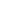 1K11K21K3234567Перв. баллОтм.NФИОКлассВар.М
а
к
с332222331Перв. баллОтм.12001     2 НЕТ83  3  1  2  2  2  0  0  0  13422002     2 НЕТ83  3  0  1  2  2  1  0  0  12332003     2 НЕТ83  3  0  0  0  1  0  0  0  7342004     2 НЕТ83  3  1  0  2  0  1  3  0  13452005     2 НЕТ73  3  2  2  2  2  3  0  0  17462006     2 НЕТ73  3  2  0  2  2  0  0  1  13472007     2 НЕТ83  3  1  2  2  0  2  2  0  15482008     2 НЕТ73  3  2  2  2  2  3  3  1  21592009     2 НЕТ73  3  1  0  1  2  0  0  1  113102010     2 НЕТ73  3  2  1  2  1  3  2  0  174112011     2 НЕТ83  3  1  0  0  1  3  0  1  123122012     2 НЕТ73  3  2  1  2  2  1  0  0  144132013     2 НЕТ72  3  1  2  2  2  0  0  1  134142014     2 НЕТ83  3  0  2  2  2  1  0  0  134152015     2 НЕТ73  3  2  2  0  2  3  1  1  174162016     2 НЕТ83  3  1  2  2  0  3  3  0  174ООООООООКол-во уч.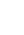 1K11K21K3234567ООООООООКол-во уч.Макс
балл332222331Вся выборкаВся выборкаВся выборкаВся выборка1364900869279807575617174Ростовская обл.Ростовская обл.Ростовская обл.41612859377786973566872Волгодонской муниципальный районВолгодонской муниципальный район324839473756663515964МБОУ: Донская ООШ169810059597872502938Максимальный первичный балл: 15Максимальный первичный балл: 15Максимальный первичный балл: 15Максимальный первичный балл: 15Максимальный первичный балл: 15Максимальный первичный балл: 15Максимальный первичный балл: 15Максимальный первичный балл: 15Максимальный первичный балл: 15Максимальный первичный балл: 15Максимальный первичный балл: 15Максимальный первичный балл: 15Максимальный первичный балл: 15Максимальный первичный балл: 15Максимальный первичный балл: 15Максимальный первичный балл: 15Максимальный первичный балл: 15Максимальный первичный балл: 15Максимальный первичный балл: 15Максимальный первичный балл: 15Максимальный первичный балл: 15Максимальный первичный балл: 15Максимальный первичный балл: 15Максимальный первичный балл: 15Максимальный первичный балл: 15Максимальный первичный балл: 15Максимальный первичный балл: 15Максимальный первичный балл: 15Максимальный первичный балл: 15NNNФИОФИОКлассКлассВар.Выполнение заданийВыполнение заданийВыполнение заданийВыполнение заданийВыполнение заданийВыполнение заданийВыполнение заданийВыполнение заданийВыполнение заданийВыполнение заданийВыполнение заданийВыполнение заданийВыполнение заданийВыполнение заданийВыполнение заданийВыполнение заданийВыполнение заданийПерв. баллОтм.NNNФИОФИОКлассКлассВар.№№Перв. баллОтм.NNNФИОФИОКлассКлассВар.1K11K11K21K21K31K3223334455Перв. баллОтм.NNNФИОФИОКлассКлассВар.М
а
к
сМ
а
к
с443322111113311Перв. баллОтм.1115001     5001     5  5  20  0  2  2  1  1  0  0  1  1  1  3  3  1  1  832225002     5002     5  5  22  2  1  1  2  2  1  1  1  1  1  3  3  1  1  1143335003     5003     5  5  20  0  1  1  1  1  0  0  1  1  1  1  1  1  1  534445004     5004     5  5  10  0  1  1  1  1  0  0  1  1  1  1  1  1  1  535555005     5005     5  5  20  0  1  1  2  2  1  1  1  1  1  3  3  1  1  946665006     5006     5  5  20  0  1  1  0  0  0  0  N  N  N  0  0  0  0  127775007     5007     5  5  20  0  1  1  2  2  0  0  1  1  1  3  3  1  1  838885008     5008     5  5  10  0  1  1  1  1  0  0  N  N  N  0  0  0  0  229995009     5009     5  5  11  1  1  1  2  2  1  1  1  1  1  2  2  1  1  941010105010     5010     5  5  10  0  1  1  1  1  1  1  1  1  1  3  3  1  1  831111115011     5011     5  5  13  3  1  1  1  1  1  1  1  1  1  2  2  1  1  1041212125012     5012     5  5  10  0  1  1  1  1  0  0  1  1  1  1  1  1  1  531313135013     5013     5  5  12  2  1  1  2  2  1  1  1  1  1  3  3  1  1  1141414145014     5014     5  5  12  2  1  1  1  1  1  1  0  0  0  2  2  1  1  831515155015     5015     5  5  20  0  2  2  2  2  0  0  1  1  1  3  3  1  1  94ООООООООООООООКол-во уч.Кол-во уч.Кол-во уч.1K11K11K21K21K31K32234455ООООООООООООООКол-во уч.Кол-во уч.Кол-во уч.Макс
баллМакс
балл4433221113311Вся выборкаВся выборкаВся выборкаВся выборкаВся выборкаВся выборкаВся выборка11713991171399117139958585454797968688472728787Ростовская обл.Ростовская обл.Ростовская обл.Ростовская обл.Ростовская обл.35417354173541754545151787864648170708585Волгодонской муниципальный районВолгодонской муниципальный районВолгодонской муниципальный районВолгодонской муниципальный район28728728739394848767658588462627979МБОУ: Донская ООШМБОУ: Донская ООШ15151517173838676747478067678787№ п/пПредметУчительКол-во участников школьного тураРезультатРезультат№ п/пПредметУчительКол-во участников школьного тураПобедителиПризеры1Немецкий языкЧаущак Н.А.5 класс – 2 чел,6 класс – 2 чел,7 класс – 1 чел,8 класс – 3 чел,9 класс – 2 чел.Всего – 10 челНет Ахмедова Э. – 5 кл,Синицына А. – 8 кл.2Русский языкКудымова С.А., Кудымова Н.Ф.5 класс – 2 чел,6 класс – 2 чел,7 класс – 2 чел,8 класс – 2 чел.9 класс – 1 чел.Всего – 9 челНет Нет 3.ИсторияСоколина Т.В.7 класс – 3 чел,8 класс – 5 чел,9 класс – 3 чел.Всего – 11 челнетНет 4МатематикаНедопекина Е.В.5 класс – 3 чел,6 класс – 2 чел.7 класс – 2 чел,8 класс – 3 чел.9 класс – 1 чел.Всего– 11 челнетКрючков И. - 8 кл. 5ГеографияКрицкая Л.А.6 класс – 4 чел.7 класс – 4 чел.8 класс – 9 чел.9 класс – 3 чел.Всего – 20 чел.нетКрючков И. - 8 кл. Синицына А. – 8 кл.Ризаева С. – 8 кл.Синицын Д. – 8 кл.Мамедова Д. – 8 кл.Муртазаев Р. – 9 кл.6БиологияПровоторова Т.Г.8 класс – 3 чел.9 класс – 2 чел.Всего – 5 чел.нетНет 7ФизкультураЕвсеев Д.А.5 класс – 8 чел, 6 класс – 6 чел,7 класс – 6 чел,8 класс – 11 чел,9 класс – 9 чел.Всего –40 чел.нетКурбатова В. - 8 кл,Ниязов М. – 8 кл,Сулейманов А. – 8 кл,Аббасов Р. – 7 кл.8Обществознание Кудымова Н.Ф.6 класс – 2 чел. 8 класс – 1 чел,9 класс – 1 чел.Всего –4 чел.нетБордюг А. - 8 кл. 9 Литература Кудымова С.А., Кудымова Н.Ф.6 класс – 4 чел,7 класс – 1 чел,8 класс – 2 чел.9 класс – 2 чел.Всего – 9 челнетДуварова М. – 6 кл.10Химия Провоторова Т.Г.9 класс – 1 чел.Всего – 1 чел.нетнет11Физика Крицкая Л.А.8 класс – 6 чел.9 класс – 2 чел.Всего – 20 чел.нетнетРайонныеРайонныеРайонныеРайонныеРайонныеОбластныеОбластныеОбластныеОбластныеОбластныеОбластныеОбластныеОбластныеОбластныеОбластныеОбластныеОбластныеВсего участни-ков (чел)КоличествоКоличествоКоличествоЭфектив-ность участия в муниципаль-ном этапе, %Всего участ-никовРейтинг лучшей десятки
итогиРейтинг лучшей десятки
итогиРейтинг лучшей десятки
итогиРейтинг лучшей десятки
итогиРейтинг лучшей десятки
итогиРейтинг лучшей десятки
итогиРейтинг лучшей десятки
итогиРейтинг лучшей десятки
итогиРейтинг лучшей десятки
итогиРейтинг лучшей десятки
итогиРейтинг лучшей десятки
итогиВсего участни-ков (чел)победителейпризе-роввсегоЭфектив-ность участия в муниципаль-ном этапе, %Всего участ-ников12345678910501120%00000000000№ п/пПредметыКоличество победителей и призеров предметных олимпиадКоличество победителей и призеров предметных олимпиадКоличество победителей и призеров предметных олимпиадКоличество победителей и призеров предметных олимпиадКоличество победителей и призеров предметных олимпиадКоличество победителей и призеров предметных олимпиад№ п/пПредметы2015-2016 уч.г.2015-2016 уч.г.2016-2017 уч.г.2016-2017 уч.г.2017-2018 уч.г.2017-2018 уч.г.№ п/пПредметыкол-воуров.олим.кол-воуров.олимкол-воуров.олим.1.Информатика (пользоват.  ПК)нннннн2.Биологиянннннн3.Обществознаниенннннн4.Физиканннннн5.Историянннннн6.Математика0районныйнннн7.Русский язык1районный1районныйнн8.Нач.  классынннннн9.Химиянннннн10.Немецкий язык0районныйнннн11.География 0районныйнн1районный12.Физкультуранн0районный4районныйИтогоИтого44                 2                 2                 2                 2№ п/пВид деятельностиНазвание кружка, секции и т.д.Кол-водетей (%)результативность1познавательная«За здоровый образ жизни»  18 (14%)Конкурс презентаций1познавательная«Юный правовед»18 (14%)«Поиск и творчество» призовое место1познавательная«Грамотеи»15 (12%)Победитель районной олимпиады по русскому языку 1познавательная«Юный краевед»18 (14%)Статьи в СМИ1познавательная«Математика для увлеченных»»15 (12%)Участие в олимпиаде «Олимпус» 4 лауреата1познавательная«Шью, вяжу и вышиваю» 18 (14%)Выставка работ2спортивно-оздоровительная«Волейбол» 1 час20 (16%)Призеры в районных соревнованиях2спортивно-оздоровительная«Футбол» 1 час16 (13%)Внутришкольные соревнования2спортивно-оздоровительная«Баскетбол» 1 час20 (16%)Призеры в районных соревнованияхУчебный годОбщее количество конкурсов, в которых приняли участиеНаличие призовых мест на Всероссийском уровнеНаличие призовых мест на межрегиональном и областном уровняхНаличие призовых мест на муниципальном уровне20152800720164263211201749511312Название ССУЗов, НПО Пу20132014201520162017ВсегоГБУ СПО РО РСХТ г. Ростов-на-Дону 11 2ГБПОУ РО "РЖТ" г. Ростов-на-Дону11ГБОУ НПО РО ПУ № 72 г.Волгодонск11 2ГБУ НПО РО ПУ № 5 г. Ростов-на-Дону 1 1ГБПОУ РО "Волгодонский педагогический колледж"44ГБПОУ РО "Константиновский педагогический колледж"11ГБОУ СПО РО "Волгодонской техникум информационных технологий, бизнеса и дизайна В.В. Самарского" 132 6Волгодонский инженерно-технический институт - филиал НИЯУ МИФИ (техникум) 21 3ГБОУ НПО РО ПУ № 69 г. Волгодонск11ГБОУ НПО РО ПУ № 75 г. Константиновск11Колледж имени Г.Я. Седова Ростов-на-Дону11Всего 2 31710 23Формы повышения квалификации2014-20152014-20152015-20162015-20162016-20172016-2017Формы повышения квалификациипедагогируковод.педа-гогируко-вод.педагогируковод.ИПК312140Стажировка000000Спецсеминары000000Другие формы120070Всего4321111№ п/пФ.И.О. 
(полностью)Дата 
участияТематикаУровень Результат 
участия1Кудымова С.А.Февраль 2017 г.Районный конкурс «Педагогическая идея»районныйПобедитель2Крючкова М.В.Февраль 2017 г.Районный конкурс «Педагогическая идея»районныйПобедитель2Крючкова М.В.2017 г.Районный конкурс «Учитель года Волгодонского района»районныйпризер3Недопекина Е.В.Февраль 2017 г.Районный конкурс «Педагогическая идея»районныйУчастие Структурная единицаколичество% от общего фондаОбщий фонд литературы5507учебники166330Фонд дополнительной литературы366266Учебно-методическая литература1824Наличие компьютерной техники Наличие компьютерной техники Наличие компьютерной техники Наличие компьютерной техники Наличие компьютерной техники Наличие компьютерной техники Наличие компьютерной техники Наличие компьютерной техники Количество компьютерных классовКоличество компьютеров в школе, используемыхКоличество компьютеров в школе, используемыхКоличество учеников на один компьютерМультимедиа проекторовМультимедиа проекторовИнтерактивных  комплексовИнтерактивных  комплексовКоличество компьютерных классовв учебном процессеадминистрацией и бухгалтериейКоличество учеников на один компьютерМультимедиа проекторовМультимедиа проекторовИнтерактивных  комплексовИнтерактивных  комплексовКоличество компьютерных классовв учебном процессеадминистрацией и бухгалтериейКоличество учеников на один компьютервсегоКол-во уч-ся на один м/пвсегоКол-во уч-ся на один и/к23434914262НаименованиеКоличествоСканер2Модем1ADSL - модем1Принтер6Копировальный аппарат2Многофункциональный принтер1Факс1Телевизор1Видеомагнитофон1DVD проигрыватель1Видеокамера1Персональные компьютеры21Ноутбук13Мультимедийный проектор9Интерактивная доска2Графопроекторы2Музыкальный центр3Вид техникиКоличествоУчебное оборудованиеСтанки и оборудованиеТокарно-винторезный станок2Горизонтально-фрезерный станок1Сверлильный станок1Токарный деревообрабатывающий станок2Муфельная печь1Заточечный станок1Электроточило1Верстак столярный10Верстак универсальный3Станок фуговальный1Машинки швейные2Помещение, объектплощадьЗдание школы905 кв.мСвидетельство о государственной регистрации права на пользование объектом недвижимости от 30.10.2008 г. , №61-61-11/020/2008-208Здание спортивного зала740 кв.м.;Свидетельство о государственной регистрации права на пользование объектом недвижимости от 19.05.2015 г. , №61-61/010-61/010/002/2015-1096/1Мастерская145,6 кв.мСвидетельство о государственной регистрации права на пользование объектом недвижимости от 30.10.2008 г., №61-61-11/020/2008-209